Republic of the Philippines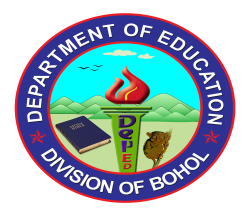 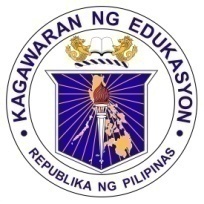 Department of EducationRegion Vll, Central VisayasDIVISION OF BOHOLCity of TagbilaranClustering of ParticipantsMass Training of Teachers in Grade 5 on the K to 12 Basic Education ProgramApril 10-16, 2015Cluster 3Venue – BPSTEA Bldg.Tamblot St., Tagbilaran CityCluster 3Class A: Talibon I-27 Talibon II-45Venue – BPSTEA Bldg., Tamblot St., Tagbilaran CityServenia F. ArtiagaCluster 3Class A: Talibon I-27 Talibon II-45Venue – BPSTEA Bldg., Tamblot St., Tagbilaran CityAnjo C. BantonoCluster 3Class A: Talibon I-27 Talibon II-45Venue – BPSTEA Bldg., Tamblot St., Tagbilaran CityMaria Epiphany M. EvangelistaCluster 3Class A: Talibon I-27 Talibon II-45Venue – BPSTEA Bldg., Tamblot St., Tagbilaran CityAntoniette V. AlcazarCluster 3Class A: Talibon I-27 Talibon II-45Venue – BPSTEA Bldg., Tamblot St., Tagbilaran CityMildred C. CagocoCluster 3Class A: Talibon I-27 Talibon II-45Venue – BPSTEA Bldg., Tamblot St., Tagbilaran CityPrisco E. BautistaCluster 3Class A: Talibon I-27 Talibon II-45Venue – BPSTEA Bldg., Tamblot St., Tagbilaran CityCelestina A. HarnaizCluster 3Class A: Talibon I-27 Talibon II-45Venue – BPSTEA Bldg., Tamblot St., Tagbilaran CityLiza A. TempladoCluster 3Class A: Talibon I-27 Talibon II-45Venue – BPSTEA Bldg., Tamblot St., Tagbilaran CityCarmel P. CleopasCluster 3Class A: Talibon I-27 Talibon II-45Venue – BPSTEA Bldg., Tamblot St., Tagbilaran CityMa. Palmera L. LarugaCluster 3Class A: Talibon I-27 Talibon II-45Venue – BPSTEA Bldg., Tamblot St., Tagbilaran CityJuvelyn D. PasumalaCluster 3Class A: Talibon I-27 Talibon II-45Venue – BPSTEA Bldg., Tamblot St., Tagbilaran CityFelipe A. Viodor, Jr.Cluster 3Class A: Talibon I-27 Talibon II-45Venue – BPSTEA Bldg., Tamblot St., Tagbilaran CityGrace T. Ba-AyCluster 3Class A: Talibon I-27 Talibon II-45Venue – BPSTEA Bldg., Tamblot St., Tagbilaran CityAlvin G. CrescencioCluster 3Class A: Talibon I-27 Talibon II-45Venue – BPSTEA Bldg., Tamblot St., Tagbilaran CityRubelyn F. GurreaCluster 3Class A: Talibon I-27 Talibon II-45Venue – BPSTEA Bldg., Tamblot St., Tagbilaran CityCristina A. AmbaCluster 3Class A: Talibon I-27 Talibon II-45Venue – BPSTEA Bldg., Tamblot St., Tagbilaran CityDemetria A. CuizonCluster 3Class A: Talibon I-27 Talibon II-45Venue – BPSTEA Bldg., Tamblot St., Tagbilaran CityTito L. TagsipCluster 3Class A: Talibon I-27 Talibon II-45Venue – BPSTEA Bldg., Tamblot St., Tagbilaran CityElvira T. BunaosCluster 3Class A: Talibon I-27 Talibon II-45Venue – BPSTEA Bldg., Tamblot St., Tagbilaran CityLucia C. MinguitoCluster 3Class A: Talibon I-27 Talibon II-45Venue – BPSTEA Bldg., Tamblot St., Tagbilaran CityJoseph C. LincunaCluster 3Class A: Talibon I-27 Talibon II-45Venue – BPSTEA Bldg., Tamblot St., Tagbilaran CityFelixberto M. RosalesCluster 3Class A: Talibon I-27 Talibon II-45Venue – BPSTEA Bldg., Tamblot St., Tagbilaran CityMeriam E. BalongaCluster 3Class A: Talibon I-27 Talibon II-45Venue – BPSTEA Bldg., Tamblot St., Tagbilaran CityAmelia E. GalagalaCluster 3Class A: Talibon I-27 Talibon II-45Venue – BPSTEA Bldg., Tamblot St., Tagbilaran CityCindy C. BalabatCluster 3Class A: Talibon I-27 Talibon II-45Venue – BPSTEA Bldg., Tamblot St., Tagbilaran CityHigina S. ParejaCluster 3Class A: Talibon I-27 Talibon II-45Venue – BPSTEA Bldg., Tamblot St., Tagbilaran CityAnnabel B. PogoyCluster 3Class A: Talibon I-27 Talibon II-45Venue – BPSTEA Bldg., Tamblot St., Tagbilaran CityGerilyn P. MarineCluster 3Class A: Talibon I-27 Talibon II-45Venue – BPSTEA Bldg., Tamblot St., Tagbilaran CityShella Marie MosquedaCluster 3Class A: Talibon I-27 Talibon II-45Venue – BPSTEA Bldg., Tamblot St., Tagbilaran CityWilma A. CabisoCluster 3Class A: Talibon I-27 Talibon II-45Venue – BPSTEA Bldg., Tamblot St., Tagbilaran CityShiena Marie T. VillabetoCluster 3Class A: Talibon I-27 Talibon II-45Venue – BPSTEA Bldg., Tamblot St., Tagbilaran CityEngela Fatima A. AuxteroCluster 3Class A: Talibon I-27 Talibon II-45Venue – BPSTEA Bldg., Tamblot St., Tagbilaran CityFelisa E. RamosCluster 3Class A: Talibon I-27 Talibon II-45Venue – BPSTEA Bldg., Tamblot St., Tagbilaran CityGrecel G. ObtinaCluster 3Class A: Talibon I-27 Talibon II-45Venue – BPSTEA Bldg., Tamblot St., Tagbilaran CityEstelita L. PoconCluster 3Class A: Talibon I-27 Talibon II-45Venue – BPSTEA Bldg., Tamblot St., Tagbilaran CityRebecca G. InsonCluster 3Class A: Talibon I-27 Talibon II-45Venue – BPSTEA Bldg., Tamblot St., Tagbilaran CityJoan J. PolesticoCluster 3Class A: Talibon I-27 Talibon II-45Venue – BPSTEA Bldg., Tamblot St., Tagbilaran CityNino Marlowe A. AuxteroCluster 3Class A: Talibon I-27 Talibon II-45Venue – BPSTEA Bldg., Tamblot St., Tagbilaran CityRaymond Franz A. AuxteroCluster 3Class A: Talibon I-27 Talibon II-45Venue – BPSTEA Bldg., Tamblot St., Tagbilaran CitySherwin C. LeoligaoCluster 3Class A: Talibon I-27 Talibon II-45Venue – BPSTEA Bldg., Tamblot St., Tagbilaran CityJanneth J. BermudoCluster 3Class A: Talibon I-27 Talibon II-45Venue – BPSTEA Bldg., Tamblot St., Tagbilaran CityRosalina S. ApaoCluster 3Class A: Talibon I-27 Talibon II-45Venue – BPSTEA Bldg., Tamblot St., Tagbilaran CityMelgrace Q. MiascoCluster 3Class A: Talibon I-27 Talibon II-45Venue – BPSTEA Bldg., Tamblot St., Tagbilaran CityCirila D. SocorinCluster 3Class A: Talibon I-27 Talibon II-45Venue – BPSTEA Bldg., Tamblot St., Tagbilaran CityJanelyn S. LabradaCluster 3Class A: Talibon I-27 Talibon II-45Venue – BPSTEA Bldg., Tamblot St., Tagbilaran CityGretchen A. ManlangitCluster 3Class A: Talibon I-27 Talibon II-45Venue – BPSTEA Bldg., Tamblot St., Tagbilaran CityTeresa E. CajesCluster 3Class A: Talibon I-27 Talibon II-45Venue – BPSTEA Bldg., Tamblot St., Tagbilaran CityJohn Pearlnel P. AmitCluster 3Class A: Talibon I-27 Talibon II-45Venue – BPSTEA Bldg., Tamblot St., Tagbilaran CityAllyn V. JayomaCluster 3Class A: Talibon I-27 Talibon II-45Venue – BPSTEA Bldg., Tamblot St., Tagbilaran CityLorelin R. CabrillosCluster 3Class A: Talibon I-27 Talibon II-45Venue – BPSTEA Bldg., Tamblot St., Tagbilaran CityAmalona P. AvenidoCluster 3Class A: Talibon I-27 Talibon II-45Venue – BPSTEA Bldg., Tamblot St., Tagbilaran CityEvilla F. PendonCluster 3Class A: Talibon I-27 Talibon II-45Venue – BPSTEA Bldg., Tamblot St., Tagbilaran CityJun Rill B. GurreaCluster 3Class A: Talibon I-27 Talibon II-45Venue – BPSTEA Bldg., Tamblot St., Tagbilaran CityJezrel S. AneslagonCluster 3Class A: Talibon I-27 Talibon II-45Venue – BPSTEA Bldg., Tamblot St., Tagbilaran CityAngelina C. MallariCluster 3Class A: Talibon I-27 Talibon II-45Venue – BPSTEA Bldg., Tamblot St., Tagbilaran CityDomingga AbangganCluster 3Class A: Talibon I-27 Talibon II-45Venue – BPSTEA Bldg., Tamblot St., Tagbilaran CityHoneylette A. LescanoCluster 3Class A: Talibon I-27 Talibon II-45Venue – BPSTEA Bldg., Tamblot St., Tagbilaran CityRhyan A. ArtiagaCluster 3Class A: Talibon I-27 Talibon II-45Venue – BPSTEA Bldg., Tamblot St., Tagbilaran CityGeorge C. HondaneroCluster 3Class A: Talibon I-27 Talibon II-45Venue – BPSTEA Bldg., Tamblot St., Tagbilaran CityLaura B. LabtangCluster 3Class A: Talibon I-27 Talibon II-45Venue – BPSTEA Bldg., Tamblot St., Tagbilaran CityMa. Myla C. OpondaCluster 3Class A: Talibon I-27 Talibon II-45Venue – BPSTEA Bldg., Tamblot St., Tagbilaran CityMiriam YucotCluster 3Class A: Talibon I-27 Talibon II-45Venue – BPSTEA Bldg., Tamblot St., Tagbilaran CityGinmar V. RevillesCluster 3Class A: Talibon I-27 Talibon II-45Venue – BPSTEA Bldg., Tamblot St., Tagbilaran CityMa. Gloria A. EscalanteCluster 3Class A: Talibon I-27 Talibon II-45Venue – BPSTEA Bldg., Tamblot St., Tagbilaran CityRichard A. CarosusCluster 3Class A: Talibon I-27 Talibon II-45Venue – BPSTEA Bldg., Tamblot St., Tagbilaran CityMaria A. AuxteroCluster 3Class A: Talibon I-27 Talibon II-45Venue – BPSTEA Bldg., Tamblot St., Tagbilaran CityCrisanta B. SaldoCluster 3Class A: Talibon I-27 Talibon II-45Venue – BPSTEA Bldg., Tamblot St., Tagbilaran CityLani Gay C. SevilletaCluster 3Class A: Talibon I-27 Talibon II-45Venue – BPSTEA Bldg., Tamblot St., Tagbilaran CityPaul Mari A. TagaroCluster 3Class A: Talibon I-27 Talibon II-45Venue – BPSTEA Bldg., Tamblot St., Tagbilaran CityRochel CanoyCluster 3Class A: Talibon I-27 Talibon II-45Venue – BPSTEA Bldg., Tamblot St., Tagbilaran CityFerdinand O. Dani-OtCluster 3Class A: Talibon I-27 Talibon II-45Venue – BPSTEA Bldg., Tamblot St., Tagbilaran CityRemegia M. FurogCluster 3Class B: Ubay III-38Trinidad-25Corella-7Venue – BPSTEA Bldg., Tamblot St., Tagbilaran CityJocelyn CutamoraCluster 3Class B: Ubay III-38Trinidad-25Corella-7Venue – BPSTEA Bldg., Tamblot St., Tagbilaran CityJesusa CutaranCluster 3Class B: Ubay III-38Trinidad-25Corella-7Venue – BPSTEA Bldg., Tamblot St., Tagbilaran CityMila RoblesCluster 3Class B: Ubay III-38Trinidad-25Corella-7Venue – BPSTEA Bldg., Tamblot St., Tagbilaran CityMa. Neselle BoncalesCluster 3Class B: Ubay III-38Trinidad-25Corella-7Venue – BPSTEA Bldg., Tamblot St., Tagbilaran CityAmelita ButligCluster 3Class B: Ubay III-38Trinidad-25Corella-7Venue – BPSTEA Bldg., Tamblot St., Tagbilaran CityAillen ReyesCluster 3Class B: Ubay III-38Trinidad-25Corella-7Venue – BPSTEA Bldg., Tamblot St., Tagbilaran CityOhara CagaCluster 3Class B: Ubay III-38Trinidad-25Corella-7Venue – BPSTEA Bldg., Tamblot St., Tagbilaran CityElma CadenasCluster 3Class B: Ubay III-38Trinidad-25Corella-7Venue – BPSTEA Bldg., Tamblot St., Tagbilaran CityAnalou JaposCluster 3Class B: Ubay III-38Trinidad-25Corella-7Venue – BPSTEA Bldg., Tamblot St., Tagbilaran CityCatherine PersigasCluster 3Class B: Ubay III-38Trinidad-25Corella-7Venue – BPSTEA Bldg., Tamblot St., Tagbilaran CityMa. Jovie BongalanCluster 3Class B: Ubay III-38Trinidad-25Corella-7Venue – BPSTEA Bldg., Tamblot St., Tagbilaran CityMaria Rodela CarniceCluster 3Class B: Ubay III-38Trinidad-25Corella-7Venue – BPSTEA Bldg., Tamblot St., Tagbilaran CityJanet CutamoraCluster 3Class B: Ubay III-38Trinidad-25Corella-7Venue – BPSTEA Bldg., Tamblot St., Tagbilaran CityMilagros GunayanCluster 3Class B: Ubay III-38Trinidad-25Corella-7Venue – BPSTEA Bldg., Tamblot St., Tagbilaran CityTeofila MagduaCluster 3Class B: Ubay III-38Trinidad-25Corella-7Venue – BPSTEA Bldg., Tamblot St., Tagbilaran CityPedrita CuribCluster 3Class B: Ubay III-38Trinidad-25Corella-7Venue – BPSTEA Bldg., Tamblot St., Tagbilaran CityMelinda MalaranCluster 3Class B: Ubay III-38Trinidad-25Corella-7Venue – BPSTEA Bldg., Tamblot St., Tagbilaran CityFebreza QuirequireCluster 3Class B: Ubay III-38Trinidad-25Corella-7Venue – BPSTEA Bldg., Tamblot St., Tagbilaran CitySaturnino Renante BangotCluster 3Class B: Ubay III-38Trinidad-25Corella-7Venue – BPSTEA Bldg., Tamblot St., Tagbilaran CityRamcybeth BoaquinCluster 3Class B: Ubay III-38Trinidad-25Corella-7Venue – BPSTEA Bldg., Tamblot St., Tagbilaran CityMary Ann MagdugayCluster 3Class B: Ubay III-38Trinidad-25Corella-7Venue – BPSTEA Bldg., Tamblot St., Tagbilaran CityKaty SalcesCluster 3Class B: Ubay III-38Trinidad-25Corella-7Venue – BPSTEA Bldg., Tamblot St., Tagbilaran CityStella Marris AbreaCluster 3Class B: Ubay III-38Trinidad-25Corella-7Venue – BPSTEA Bldg., Tamblot St., Tagbilaran CityMary Joy VerulaCluster 3Class B: Ubay III-38Trinidad-25Corella-7Venue – BPSTEA Bldg., Tamblot St., Tagbilaran CityAnalie BendanilloCluster 3Class B: Ubay III-38Trinidad-25Corella-7Venue – BPSTEA Bldg., Tamblot St., Tagbilaran CityHerminiana BitongCluster 3Class B: Ubay III-38Trinidad-25Corella-7Venue – BPSTEA Bldg., Tamblot St., Tagbilaran CityGlenda BurceCluster 3Class B: Ubay III-38Trinidad-25Corella-7Venue – BPSTEA Bldg., Tamblot St., Tagbilaran CityAnecita BelidaCluster 3Class B: Ubay III-38Trinidad-25Corella-7Venue – BPSTEA Bldg., Tamblot St., Tagbilaran CityJocelyn CutamoraCluster 3Class B: Ubay III-38Trinidad-25Corella-7Venue – BPSTEA Bldg., Tamblot St., Tagbilaran CityJesusa CutaranCluster 3Class B: Ubay III-38Trinidad-25Corella-7Venue – BPSTEA Bldg., Tamblot St., Tagbilaran CityMila RoblesCluster 3Class B: Ubay III-38Trinidad-25Corella-7Venue – BPSTEA Bldg., Tamblot St., Tagbilaran CityMa. Neselle BoncalesCluster 3Class B: Ubay III-38Trinidad-25Corella-7Venue – BPSTEA Bldg., Tamblot St., Tagbilaran CityAmelita ButligCluster 3Class B: Ubay III-38Trinidad-25Corella-7Venue – BPSTEA Bldg., Tamblot St., Tagbilaran CityAillen ReyesCluster 3Class B: Ubay III-38Trinidad-25Corella-7Venue – BPSTEA Bldg., Tamblot St., Tagbilaran CityOhara CagaCluster 3Class B: Ubay III-38Trinidad-25Corella-7Venue – BPSTEA Bldg., Tamblot St., Tagbilaran CityElma CadenasCluster 3Class B: Ubay III-38Trinidad-25Corella-7Venue – BPSTEA Bldg., Tamblot St., Tagbilaran CityAnalou JaposCluster 3Class B: Ubay III-38Trinidad-25Corella-7Venue – BPSTEA Bldg., Tamblot St., Tagbilaran CityCatherine PersigasCluster 3Class B: Ubay III-38Trinidad-25Corella-7Venue – BPSTEA Bldg., Tamblot St., Tagbilaran CityMa. Lolette AvenidoCluster 3Class B: Ubay III-38Trinidad-25Corella-7Venue – BPSTEA Bldg., Tamblot St., Tagbilaran CityAdelaida GeagoniaCluster 3Class B: Ubay III-38Trinidad-25Corella-7Venue – BPSTEA Bldg., Tamblot St., Tagbilaran CityFracel DaanCluster 3Class B: Ubay III-38Trinidad-25Corella-7Venue – BPSTEA Bldg., Tamblot St., Tagbilaran CityMaria E JoaquinoCluster 3Class B: Ubay III-38Trinidad-25Corella-7Venue – BPSTEA Bldg., Tamblot St., Tagbilaran CityAgnes BautistaCluster 3Class B: Ubay III-38Trinidad-25Corella-7Venue – BPSTEA Bldg., Tamblot St., Tagbilaran CityMargie AurestilaCluster 3Class B: Ubay III-38Trinidad-25Corella-7Venue – BPSTEA Bldg., Tamblot St., Tagbilaran CityFidelita FlorCluster 3Class B: Ubay III-38Trinidad-25Corella-7Venue – BPSTEA Bldg., Tamblot St., Tagbilaran CityRestituta EspinosaCluster 3Class B: Ubay III-38Trinidad-25Corella-7Venue – BPSTEA Bldg., Tamblot St., Tagbilaran CityRemedios CuatonCluster 3Class B: Ubay III-38Trinidad-25Corella-7Venue – BPSTEA Bldg., Tamblot St., Tagbilaran CityCatherine PalbanCluster 3Class B: Ubay III-38Trinidad-25Corella-7Venue – BPSTEA Bldg., Tamblot St., Tagbilaran CityHermila CañasCluster 3Class B: Ubay III-38Trinidad-25Corella-7Venue – BPSTEA Bldg., Tamblot St., Tagbilaran CityAnnalyn CamposoCluster 3Class B: Ubay III-38Trinidad-25Corella-7Venue – BPSTEA Bldg., Tamblot St., Tagbilaran CityMaricel BetonioCluster 3Class B: Ubay III-38Trinidad-25Corella-7Venue – BPSTEA Bldg., Tamblot St., Tagbilaran CityJuliet AutenticoCluster 3Class B: Ubay III-38Trinidad-25Corella-7Venue – BPSTEA Bldg., Tamblot St., Tagbilaran CityVivian TubasisCluster 3Class B: Ubay III-38Trinidad-25Corella-7Venue – BPSTEA Bldg., Tamblot St., Tagbilaran CityMaria VirtudazoCluster 3Class B: Ubay III-38Trinidad-25Corella-7Venue – BPSTEA Bldg., Tamblot St., Tagbilaran CityJaniel ReyesCluster 3Class B: Ubay III-38Trinidad-25Corella-7Venue – BPSTEA Bldg., Tamblot St., Tagbilaran CityFlorentina HoyoaCluster 3Class B: Ubay III-38Trinidad-25Corella-7Venue – BPSTEA Bldg., Tamblot St., Tagbilaran CityAurelio BoloferCluster 3Class B: Ubay III-38Trinidad-25Corella-7Venue – BPSTEA Bldg., Tamblot St., Tagbilaran CityDindo MonilCluster 3Class B: Ubay III-38Trinidad-25Corella-7Venue – BPSTEA Bldg., Tamblot St., Tagbilaran CityGeraldine BunaosCluster 3Class B: Ubay III-38Trinidad-25Corella-7Venue – BPSTEA Bldg., Tamblot St., Tagbilaran CityRobigen GucorCluster 3Class B: Ubay III-38Trinidad-25Corella-7Venue – BPSTEA Bldg., Tamblot St., Tagbilaran CityMarilou FloresCluster 3Class B: Ubay III-38Trinidad-25Corella-7Venue – BPSTEA Bldg., Tamblot St., Tagbilaran CityVicenta BoncalesCluster 3Class B: Ubay III-38Trinidad-25Corella-7Venue – BPSTEA Bldg., Tamblot St., Tagbilaran CityGenara ButalCluster 3Class B: Ubay III-38Trinidad-25Corella-7Venue – BPSTEA Bldg., Tamblot St., Tagbilaran CityFernanda RibayCluster 3Class B: Ubay III-38Trinidad-25Corella-7Venue – BPSTEA Bldg., Tamblot St., Tagbilaran CityJenny RevitaCluster 3Class B: Ubay III-38Trinidad-25Corella-7Venue – BPSTEA Bldg., Tamblot St., Tagbilaran CityNila SalabsaloCluster 3Class B: Ubay III-38Trinidad-25Corella-7Venue – BPSTEA Bldg., Tamblot St., Tagbilaran CityCrishelda EjeraCluster 3Class B: Ubay III-38Trinidad-25Corella-7Venue – BPSTEA Bldg., Tamblot St., Tagbilaran CitySheryl FernandezCluster 3Class B: Ubay III-38Trinidad-25Corella-7Venue – BPSTEA Bldg., Tamblot St., Tagbilaran CityMelani MulitCluster 3Class B: Ubay III-38Trinidad-25Corella-7Venue – BPSTEA Bldg., Tamblot St., Tagbilaran CityCristina MugaCluster 3Class C: Pres. CPG-33Inabanga South-27 San Isidro-10Venue – BPSTEA Bldg., Tamblot St., Tagbilaran CityJesse C. AbadCluster 3Class C: Pres. CPG-33Inabanga South-27 San Isidro-10Venue – BPSTEA Bldg., Tamblot St., Tagbilaran CityCecille EsclamadoCluster 3Class C: Pres. CPG-33Inabanga South-27 San Isidro-10Venue – BPSTEA Bldg., Tamblot St., Tagbilaran CityVioleta B. OrtizCluster 3Class C: Pres. CPG-33Inabanga South-27 San Isidro-10Venue – BPSTEA Bldg., Tamblot St., Tagbilaran CityMarlord  G. LegaspiCluster 3Class C: Pres. CPG-33Inabanga South-27 San Isidro-10Venue – BPSTEA Bldg., Tamblot St., Tagbilaran CityJulieta A. DiangcoCluster 3Class C: Pres. CPG-33Inabanga South-27 San Isidro-10Venue – BPSTEA Bldg., Tamblot St., Tagbilaran CityLeah F. DaitolCluster 3Class C: Pres. CPG-33Inabanga South-27 San Isidro-10Venue – BPSTEA Bldg., Tamblot St., Tagbilaran CityJonavel P. QuinlogCluster 3Class C: Pres. CPG-33Inabanga South-27 San Isidro-10Venue – BPSTEA Bldg., Tamblot St., Tagbilaran CityGrace A. OrevilloCluster 3Class C: Pres. CPG-33Inabanga South-27 San Isidro-10Venue – BPSTEA Bldg., Tamblot St., Tagbilaran CityAnelyn G. DaleonCluster 3Class C: Pres. CPG-33Inabanga South-27 San Isidro-10Venue – BPSTEA Bldg., Tamblot St., Tagbilaran CityNarsal SuarezCluster 3Class C: Pres. CPG-33Inabanga South-27 San Isidro-10Venue – BPSTEA Bldg., Tamblot St., Tagbilaran CityBerdadeta C.MaturanCluster 3Class C: Pres. CPG-33Inabanga South-27 San Isidro-10Venue – BPSTEA Bldg., Tamblot St., Tagbilaran CityJennifer A. SajulanCluster 3Class C: Pres. CPG-33Inabanga South-27 San Isidro-10Venue – BPSTEA Bldg., Tamblot St., Tagbilaran CityAvelina NamitCluster 3Class C: Pres. CPG-33Inabanga South-27 San Isidro-10Venue – BPSTEA Bldg., Tamblot St., Tagbilaran CityDina A. BautistaCluster 3Class C: Pres. CPG-33Inabanga South-27 San Isidro-10Venue – BPSTEA Bldg., Tamblot St., Tagbilaran CityDulce Amor G. RosalunaCluster 3Class C: Pres. CPG-33Inabanga South-27 San Isidro-10Venue – BPSTEA Bldg., Tamblot St., Tagbilaran CityBless U. LawisCluster 3Class C: Pres. CPG-33Inabanga South-27 San Isidro-10Venue – BPSTEA Bldg., Tamblot St., Tagbilaran CityFe A. ZarcoCluster 3Class C: Pres. CPG-33Inabanga South-27 San Isidro-10Venue – BPSTEA Bldg., Tamblot St., Tagbilaran CityFloren Joy A. AlacidaCluster 3Class C: Pres. CPG-33Inabanga South-27 San Isidro-10Venue – BPSTEA Bldg., Tamblot St., Tagbilaran CityJacqueline B. DeldaCluster 3Class C: Pres. CPG-33Inabanga South-27 San Isidro-10Venue – BPSTEA Bldg., Tamblot St., Tagbilaran CityMalou R. MendijaCluster 3Class C: Pres. CPG-33Inabanga South-27 San Isidro-10Venue – BPSTEA Bldg., Tamblot St., Tagbilaran CityRoselita CornillaCluster 3Class C: Pres. CPG-33Inabanga South-27 San Isidro-10Venue – BPSTEA Bldg., Tamblot St., Tagbilaran CityLucile S. AclaoCluster 3Class C: Pres. CPG-33Inabanga South-27 San Isidro-10Venue – BPSTEA Bldg., Tamblot St., Tagbilaran CityMary Grace C. BoylesCluster 3Class C: Pres. CPG-33Inabanga South-27 San Isidro-10Venue – BPSTEA Bldg., Tamblot St., Tagbilaran CityMarianito V. BelidaCluster 3Class C: Pres. CPG-33Inabanga South-27 San Isidro-10Venue – BPSTEA Bldg., Tamblot St., Tagbilaran CityEpifania D. ClaviteCluster 3Class C: Pres. CPG-33Inabanga South-27 San Isidro-10Venue – BPSTEA Bldg., Tamblot St., Tagbilaran CityJemelyn CornellaCluster 3Class C: Pres. CPG-33Inabanga South-27 San Isidro-10Venue – BPSTEA Bldg., Tamblot St., Tagbilaran CityReyna G. JastivaCluster 3Class C: Pres. CPG-33Inabanga South-27 San Isidro-10Venue – BPSTEA Bldg., Tamblot St., Tagbilaran CityCheryl L. PalatanCluster 3Class C: Pres. CPG-33Inabanga South-27 San Isidro-10Venue – BPSTEA Bldg., Tamblot St., Tagbilaran CityFelomina LanoyCluster 3Class C: Pres. CPG-33Inabanga South-27 San Isidro-10Venue – BPSTEA Bldg., Tamblot St., Tagbilaran CityJoan Mary QuinlogCluster 3Class C: Pres. CPG-33Inabanga South-27 San Isidro-10Venue – BPSTEA Bldg., Tamblot St., Tagbilaran CityWelenda  AbapoCluster 3Class C: Pres. CPG-33Inabanga South-27 San Isidro-10Venue – BPSTEA Bldg., Tamblot St., Tagbilaran CityRowena B.  SalasCluster 3Class C: Pres. CPG-33Inabanga South-27 San Isidro-10Venue – BPSTEA Bldg., Tamblot St., Tagbilaran CityCharisa DiagbelCluster 3Class C: Pres. CPG-33Inabanga South-27 San Isidro-10Venue – BPSTEA Bldg., Tamblot St., Tagbilaran CityAurea A. EstilloreCluster 3Class C: Pres. CPG-33Inabanga South-27 San Isidro-10Venue – BPSTEA Bldg., Tamblot St., Tagbilaran CityBrezamora A. MelicorCluster 3Class C: Pres. CPG-33Inabanga South-27 San Isidro-10Venue – BPSTEA Bldg., Tamblot St., Tagbilaran CityRachel V. PetalcorinCluster 3Class C: Pres. CPG-33Inabanga South-27 San Isidro-10Venue – BPSTEA Bldg., Tamblot St., Tagbilaran CityElvie P. ReyesCluster 3Class C: Pres. CPG-33Inabanga South-27 San Isidro-10Venue – BPSTEA Bldg., Tamblot St., Tagbilaran CityAlma O. YbañezCluster 3Class C: Pres. CPG-33Inabanga South-27 San Isidro-10Venue – BPSTEA Bldg., Tamblot St., Tagbilaran CityFelisa G. EstoseCluster 3Class C: Pres. CPG-33Inabanga South-27 San Isidro-10Venue – BPSTEA Bldg., Tamblot St., Tagbilaran CityNila A. EstilloreCluster 3Class C: Pres. CPG-33Inabanga South-27 San Isidro-10Venue – BPSTEA Bldg., Tamblot St., Tagbilaran CityAnacel A. JusoyCluster 3Class C: Pres. CPG-33Inabanga South-27 San Isidro-10Venue – BPSTEA Bldg., Tamblot St., Tagbilaran CityAileen C. OrillosaCluster 3Class C: Pres. CPG-33Inabanga South-27 San Isidro-10Venue – BPSTEA Bldg., Tamblot St., Tagbilaran CityMarie Lee M. BautistaCluster 3Class C: Pres. CPG-33Inabanga South-27 San Isidro-10Venue – BPSTEA Bldg., Tamblot St., Tagbilaran CityJulita C. OjendrasCluster 3Class C: Pres. CPG-33Inabanga South-27 San Isidro-10Venue – BPSTEA Bldg., Tamblot St., Tagbilaran CityRyzhel N. DivinagraciaCluster 3Class C: Pres. CPG-33Inabanga South-27 San Isidro-10Venue – BPSTEA Bldg., Tamblot St., Tagbilaran CityVictoria S. PetallarCluster 3Class C: Pres. CPG-33Inabanga South-27 San Isidro-10Venue – BPSTEA Bldg., Tamblot St., Tagbilaran CitySharon J. ManigoCluster 3Class C: Pres. CPG-33Inabanga South-27 San Isidro-10Venue – BPSTEA Bldg., Tamblot St., Tagbilaran CityJohna J. OpellaCluster 3Class C: Pres. CPG-33Inabanga South-27 San Isidro-10Venue – BPSTEA Bldg., Tamblot St., Tagbilaran CityChristine Mae C. BantonoCluster 3Class C: Pres. CPG-33Inabanga South-27 San Isidro-10Venue – BPSTEA Bldg., Tamblot St., Tagbilaran CityElma M. RequiermeCluster 3Class C: Pres. CPG-33Inabanga South-27 San Isidro-10Venue – BPSTEA Bldg., Tamblot St., Tagbilaran CityAdolfa M. BasilanCluster 3Class C: Pres. CPG-33Inabanga South-27 San Isidro-10Venue – BPSTEA Bldg., Tamblot St., Tagbilaran CityMa. Lourdes CustodioCluster 3Class C: Pres. CPG-33Inabanga South-27 San Isidro-10Venue – BPSTEA Bldg., Tamblot St., Tagbilaran CityExpedita PogoyCluster 3Class C: Pres. CPG-33Inabanga South-27 San Isidro-10Venue – BPSTEA Bldg., Tamblot St., Tagbilaran CityPaulina CelmarCluster 3Class C: Pres. CPG-33Inabanga South-27 San Isidro-10Venue – BPSTEA Bldg., Tamblot St., Tagbilaran CityLucila MellomidaCluster 3Class C: Pres. CPG-33Inabanga South-27 San Isidro-10Venue – BPSTEA Bldg., Tamblot St., Tagbilaran CityEsmerlita OsioCluster 3Class C: Pres. CPG-33Inabanga South-27 San Isidro-10Venue – BPSTEA Bldg., Tamblot St., Tagbilaran CityJenriel C. MellomidaCluster 3Class C: Pres. CPG-33Inabanga South-27 San Isidro-10Venue – BPSTEA Bldg., Tamblot St., Tagbilaran CityMa. Marjory Y. ApareceCluster 3Class C: Pres. CPG-33Inabanga South-27 San Isidro-10Venue – BPSTEA Bldg., Tamblot St., Tagbilaran CityMaria Cherie T. PogoyCluster 3Class C: Pres. CPG-33Inabanga South-27 San Isidro-10Venue – BPSTEA Bldg., Tamblot St., Tagbilaran CityMarivel G. FajardoCluster 3Class C: Pres. CPG-33Inabanga South-27 San Isidro-10Venue – BPSTEA Bldg., Tamblot St., Tagbilaran CityVidala T. CoreticoCluster 3Class C: Pres. CPG-33Inabanga South-27 San Isidro-10Venue – BPSTEA Bldg., Tamblot St., Tagbilaran CityIrene S. RubinCluster 3Class C: Pres. CPG-33Inabanga South-27 San Isidro-10Venue – BPSTEA Bldg., Tamblot St., Tagbilaran CityMa. Rachel T. QuiresCluster 3Class C: Pres. CPG-33Inabanga South-27 San Isidro-10Venue – BPSTEA Bldg., Tamblot St., Tagbilaran CityElisa L. CandelariaCluster 3Class C: Pres. CPG-33Inabanga South-27 San Isidro-10Venue – BPSTEA Bldg., Tamblot St., Tagbilaran CityFe B. ManteCluster 3Class C: Pres. CPG-33Inabanga South-27 San Isidro-10Venue – BPSTEA Bldg., Tamblot St., Tagbilaran CityRichelle R. PotaneCluster 3Class C: Pres. CPG-33Inabanga South-27 San Isidro-10Venue – BPSTEA Bldg., Tamblot St., Tagbilaran CityEmelda A. OcañaCluster 3Class C: Pres. CPG-33Inabanga South-27 San Isidro-10Venue – BPSTEA Bldg., Tamblot St., Tagbilaran CityDiodegracia L. SolianoCluster 3Class C: Pres. CPG-33Inabanga South-27 San Isidro-10Venue – BPSTEA Bldg., Tamblot St., Tagbilaran CityMa. Grace B. GultiaCluster 3Class C: Pres. CPG-33Inabanga South-27 San Isidro-10Venue – BPSTEA Bldg., Tamblot St., Tagbilaran CityFe Angelie M. SosasCluster 3Class D: Clarin-33Dagohoy-19 Tubigon East-16Venue – BPSTEA Bldg., Tamblot St., Tagbilaran CityMarcelina B. TorredesCluster 3Class D: Clarin-33Dagohoy-19 Tubigon East-16Venue – BPSTEA Bldg., Tamblot St., Tagbilaran CityHazel P. BagaipoCluster 3Class D: Clarin-33Dagohoy-19 Tubigon East-16Venue – BPSTEA Bldg., Tamblot St., Tagbilaran CityAngeles V. AronCluster 3Class D: Clarin-33Dagohoy-19 Tubigon East-16Venue – BPSTEA Bldg., Tamblot St., Tagbilaran CityJennifer J. PoquitaCluster 3Class D: Clarin-33Dagohoy-19 Tubigon East-16Venue – BPSTEA Bldg., Tamblot St., Tagbilaran CityMa. Erconieca C. CabillonCluster 3Class D: Clarin-33Dagohoy-19 Tubigon East-16Venue – BPSTEA Bldg., Tamblot St., Tagbilaran CityLuis R. MiraCluster 3Class D: Clarin-33Dagohoy-19 Tubigon East-16Venue – BPSTEA Bldg., Tamblot St., Tagbilaran CityRoger G. AmanteCluster 3Class D: Clarin-33Dagohoy-19 Tubigon East-16Venue – BPSTEA Bldg., Tamblot St., Tagbilaran CityMeriam L. GaloloCluster 3Class D: Clarin-33Dagohoy-19 Tubigon East-16Venue – BPSTEA Bldg., Tamblot St., Tagbilaran CityAxillum P. CabidoCluster 3Class D: Clarin-33Dagohoy-19 Tubigon East-16Venue – BPSTEA Bldg., Tamblot St., Tagbilaran CityLupercio R. LarogaCluster 3Class D: Clarin-33Dagohoy-19 Tubigon East-16Venue – BPSTEA Bldg., Tamblot St., Tagbilaran CityMarita S. OcheaCluster 3Class D: Clarin-33Dagohoy-19 Tubigon East-16Venue – BPSTEA Bldg., Tamblot St., Tagbilaran CityBernarda P. LopernezCluster 3Class D: Clarin-33Dagohoy-19 Tubigon East-16Venue – BPSTEA Bldg., Tamblot St., Tagbilaran CityLigaya S. BoiserCluster 3Class D: Clarin-33Dagohoy-19 Tubigon East-16Venue – BPSTEA Bldg., Tamblot St., Tagbilaran CityGemma A. DegamoCluster 3Class D: Clarin-33Dagohoy-19 Tubigon East-16Venue – BPSTEA Bldg., Tamblot St., Tagbilaran CityErlinda T. DegamoCluster 3Class D: Clarin-33Dagohoy-19 Tubigon East-16Venue – BPSTEA Bldg., Tamblot St., Tagbilaran CityMa. Elena M. CequiñaCluster 3Class D: Clarin-33Dagohoy-19 Tubigon East-16Venue – BPSTEA Bldg., Tamblot St., Tagbilaran CityTeresita Z. QuimCluster 3Class D: Clarin-33Dagohoy-19 Tubigon East-16Venue – BPSTEA Bldg., Tamblot St., Tagbilaran CityEdita P. NismalCluster 3Class D: Clarin-33Dagohoy-19 Tubigon East-16Venue – BPSTEA Bldg., Tamblot St., Tagbilaran CityFulgencio O. IngenteCluster 3Class D: Clarin-33Dagohoy-19 Tubigon East-16Venue – BPSTEA Bldg., Tamblot St., Tagbilaran CitySeim T. CarcallasCluster 3Class D: Clarin-33Dagohoy-19 Tubigon East-16Venue – BPSTEA Bldg., Tamblot St., Tagbilaran CityMaribel V. DinoyCluster 3Class D: Clarin-33Dagohoy-19 Tubigon East-16Venue – BPSTEA Bldg., Tamblot St., Tagbilaran CityGesselie C. AmodiaCluster 3Class D: Clarin-33Dagohoy-19 Tubigon East-16Venue – BPSTEA Bldg., Tamblot St., Tagbilaran CitySocorro L. DagamacCluster 3Class D: Clarin-33Dagohoy-19 Tubigon East-16Venue – BPSTEA Bldg., Tamblot St., Tagbilaran CityCarmen I. Amodia Cluster 3Class D: Clarin-33Dagohoy-19 Tubigon East-16Venue – BPSTEA Bldg., Tamblot St., Tagbilaran CityRiza B. SollanoCluster 3Class D: Clarin-33Dagohoy-19 Tubigon East-16Venue – BPSTEA Bldg., Tamblot St., Tagbilaran CityChristie M. ZamoraCluster 3Class D: Clarin-33Dagohoy-19 Tubigon East-16Venue – BPSTEA Bldg., Tamblot St., Tagbilaran CityAdoracion V. CequiñaCluster 3Class D: Clarin-33Dagohoy-19 Tubigon East-16Venue – BPSTEA Bldg., Tamblot St., Tagbilaran CityNorberta B PoquitaCluster 3Class D: Clarin-33Dagohoy-19 Tubigon East-16Venue – BPSTEA Bldg., Tamblot St., Tagbilaran CityMindanita F. BoloicoCluster 3Class D: Clarin-33Dagohoy-19 Tubigon East-16Venue – BPSTEA Bldg., Tamblot St., Tagbilaran CityCarmelita F. MañigoCluster 3Class D: Clarin-33Dagohoy-19 Tubigon East-16Venue – BPSTEA Bldg., Tamblot St., Tagbilaran CityOmalay, MiraflorCluster 3Class D: Clarin-33Dagohoy-19 Tubigon East-16Venue – BPSTEA Bldg., Tamblot St., Tagbilaran CityAlma Christine M. GamCluster 3Class D: Clarin-33Dagohoy-19 Tubigon East-16Venue – BPSTEA Bldg., Tamblot St., Tagbilaran CityMila I. AmadCluster 3Class D: Clarin-33Dagohoy-19 Tubigon East-16Venue – BPSTEA Bldg., Tamblot St., Tagbilaran CityVictoria C. NamuagCluster 3Class D: Clarin-33Dagohoy-19 Tubigon East-16Venue – BPSTEA Bldg., Tamblot St., Tagbilaran CityMerlinda G. RolomaCluster 3Class D: Clarin-33Dagohoy-19 Tubigon East-16Venue – BPSTEA Bldg., Tamblot St., Tagbilaran CityManuel D. RedillasCluster 3Class D: Clarin-33Dagohoy-19 Tubigon East-16Venue – BPSTEA Bldg., Tamblot St., Tagbilaran CityCelsa C. CellanCluster 3Class D: Clarin-33Dagohoy-19 Tubigon East-16Venue – BPSTEA Bldg., Tamblot St., Tagbilaran CityMaria Elena U. CahuloganCluster 3Class D: Clarin-33Dagohoy-19 Tubigon East-16Venue – BPSTEA Bldg., Tamblot St., Tagbilaran CityGay A. SamuyaCluster 3Class D: Clarin-33Dagohoy-19 Tubigon East-16Venue – BPSTEA Bldg., Tamblot St., Tagbilaran CityTrinidad E. DanigoyCluster 3Class D: Clarin-33Dagohoy-19 Tubigon East-16Venue – BPSTEA Bldg., Tamblot St., Tagbilaran CityLorena G. VitorCluster 3Class D: Clarin-33Dagohoy-19 Tubigon East-16Venue – BPSTEA Bldg., Tamblot St., Tagbilaran CityJerel A. MilloriaCluster 3Class D: Clarin-33Dagohoy-19 Tubigon East-16Venue – BPSTEA Bldg., Tamblot St., Tagbilaran CityJuvelyn D. AsoyCluster 3Class D: Clarin-33Dagohoy-19 Tubigon East-16Venue – BPSTEA Bldg., Tamblot St., Tagbilaran CityRubie M. ArañesCluster 3Class D: Clarin-33Dagohoy-19 Tubigon East-16Venue – BPSTEA Bldg., Tamblot St., Tagbilaran CityJifeh B. GrafeCluster 3Class D: Clarin-33Dagohoy-19 Tubigon East-16Venue – BPSTEA Bldg., Tamblot St., Tagbilaran CityGina E. BantolCluster 3Class D: Clarin-33Dagohoy-19 Tubigon East-16Venue – BPSTEA Bldg., Tamblot St., Tagbilaran CityRosalyn P. TabaranzaCluster 3Class D: Clarin-33Dagohoy-19 Tubigon East-16Venue – BPSTEA Bldg., Tamblot St., Tagbilaran CityElizabeth S. PanilagCluster 3Class D: Clarin-33Dagohoy-19 Tubigon East-16Venue – BPSTEA Bldg., Tamblot St., Tagbilaran CityJonalyn E. AbreganaCluster 3Class D: Clarin-33Dagohoy-19 Tubigon East-16Venue – BPSTEA Bldg., Tamblot St., Tagbilaran CityNosephine B. MansuetoCluster 3Class D: Clarin-33Dagohoy-19 Tubigon East-16Venue – BPSTEA Bldg., Tamblot St., Tagbilaran CityRoy FuertesCluster 3Class D: Clarin-33Dagohoy-19 Tubigon East-16Venue – BPSTEA Bldg., Tamblot St., Tagbilaran CityReyna I. CantonerosCluster 3Class D: Clarin-33Dagohoy-19 Tubigon East-16Venue – BPSTEA Bldg., Tamblot St., Tagbilaran CityRosila G. CabillaCluster 3Class D: Clarin-33Dagohoy-19 Tubigon East-16Venue – BPSTEA Bldg., Tamblot St., Tagbilaran CityConcepcion B. AbayonCluster 3Class D: Clarin-33Dagohoy-19 Tubigon East-16Venue – BPSTEA Bldg., Tamblot St., Tagbilaran CityJamaila Niña M. BatausaCluster 3Class D: Clarin-33Dagohoy-19 Tubigon East-16Venue – BPSTEA Bldg., Tamblot St., Tagbilaran CityLiza A. OldenariaCluster 3Class D: Clarin-33Dagohoy-19 Tubigon East-16Venue – BPSTEA Bldg., Tamblot St., Tagbilaran CityAgnes Bulilan Cluster 3Class D: Clarin-33Dagohoy-19 Tubigon East-16Venue – BPSTEA Bldg., Tamblot St., Tagbilaran CityMarivic M. AndamonCluster 3Class D: Clarin-33Dagohoy-19 Tubigon East-16Venue – BPSTEA Bldg., Tamblot St., Tagbilaran CityAlbert C. OronanCluster 3Class D: Clarin-33Dagohoy-19 Tubigon East-16Venue – BPSTEA Bldg., Tamblot St., Tagbilaran CityAgrpina G. Batausa Cluster 3Class D: Clarin-33Dagohoy-19 Tubigon East-16Venue – BPSTEA Bldg., Tamblot St., Tagbilaran CitySherlita P. Años Cluster 3Class D: Clarin-33Dagohoy-19 Tubigon East-16Venue – BPSTEA Bldg., Tamblot St., Tagbilaran CityMaria Gloria A. Caliñahan Cluster 3Class D: Clarin-33Dagohoy-19 Tubigon East-16Venue – BPSTEA Bldg., Tamblot St., Tagbilaran CityRamon L. MoralesCluster 3Class D: Clarin-33Dagohoy-19 Tubigon East-16Venue – BPSTEA Bldg., Tamblot St., Tagbilaran CityFlorida J. Fuentes Cluster 3Class D: Clarin-33Dagohoy-19 Tubigon East-16Venue – BPSTEA Bldg., Tamblot St., Tagbilaran CityAnalisa L. Benablo Cluster 3Class D: Clarin-33Dagohoy-19 Tubigon East-16Venue – BPSTEA Bldg., Tamblot St., Tagbilaran CityAileen G. Ciros Cluster 3Class D: Clarin-33Dagohoy-19 Tubigon East-16Venue – BPSTEA Bldg., Tamblot St., Tagbilaran CityNancy F. Laquinta Cluster 3Class D: Clarin-33Dagohoy-19 Tubigon East-16Venue – BPSTEA Bldg., Tamblot St., Tagbilaran CityMa. Floresita B. Loquere 